«В гостях у сказочной Феи»«Лучшая игрушка для детей – куча песка»К.Д УшинскийНаше занятие началось с приветствия детей и знакомства с песком.  Ребятам было предложено по разному поздороваться с песком,  то есть различными способами дотронутся до песка. В ходе знакомства ребята делились впечатлениями, эмоциями, выполняли упражнения для снятия мышечного и эмоционально напряжения. После занятия мы с  детьми поиграли, строили замки, стряпали, выводили фигуры из песка. Малышам очень нравиться побывать в гостях у сказочной Феи. В скорее мы навестим ее снова.Психолог Гуржапова Б.Г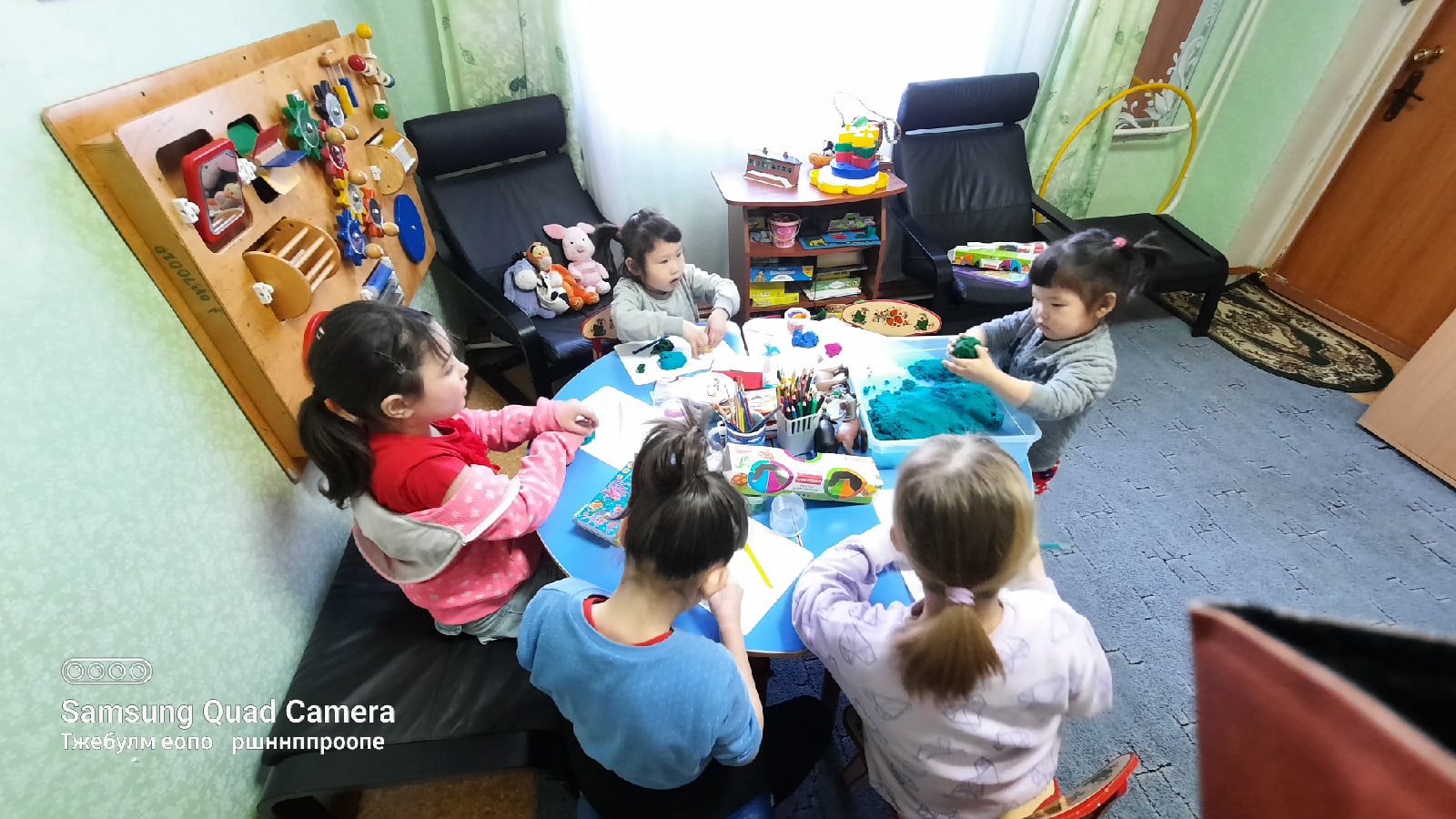 